نموذج إعتماد قرار لجنة مناقشة رسالة جامعيةمعلومات شخصية:اسم الطالب:................................................................................... الرقم الجامعي:........................................التخصص:............................................ القسم الاكاديمي:............................ الكلية:........................................عنوان الرسالة كما اقر من كلية الدراسات العليا (باللغة التي كتبت بها الرسالة):........................................................................................................................................................................................................................................................................................................................................................موعد المناقشة: يوم (                     )    تاريخ      /      /           مكان المناقشة:....................................................................نتيجة المناقشة:  ناجح           ناجح شريطة إجراء التعديلات*	تعديل رئيسي على الرسالة**راسب ***التعديلات الأساسية المطلوبة إذا كانت النتيجة ناجح شريطة إجراء التعديلات (يمكن استعمال ورقة إضافية):................................................................................................................................................................................................................................................................................................................................................................................................................................................................................................................................................................................................................................................................................................أعضاء اللجنة :نموذج إعتماد قرار لجنة مناقشة رسالة جامعيةتنسيب لجنة الدراسات العليا في القسم المعني 			   عميد كلية الدراسات العليا          موافق                غير موافق                                          موافق                 غير موافق   رقم الجلسة:............ تاريخها:      /       / رقم القرار:......................................                توقيع رئيس اللجنة:...........................                           توقيع عميد كلية الدراسات العليا: .........................................  التاريخ:     /         /                                                            	                   التاريخ:     /         / تنسيب لجنة الدراسات العليا في الكلية المعنية         موافق                غير موافق  رقم الجلسة:............ تاريخها:      /       / رقم القرار:......................................                توقيع رئيس اللجنة:...........................التاريخ:     /         /                            
ـــــــــــــــــــــــــــــــــــــــــــــــــــــــــــــــــــــــــــــــــــــــــــــــــــــــــــــــــــــــــــــــــــــــــــــــــــــــــــــــــــــــــــــــــــــــــــــــــــــــــــــــــــــــــ* ناجح شريطة إجراء التعديلات: في هذه الحالة تكون التعديلات التي يجب أن يجريها الطالب طفيفة وغير جوهرية. ويجب أن يجري الطالب التعديلات التي تحددها اللجنة في تقريرها خلال أسبوعين من المناقشة.** تعديل رئيسي على الرسالة: في هذه الحالة على الطالب تعديل رسالته في مدة لا تتجاوز لا تقل عن شهرين ولا تزيد عن اربعة اشهر وتعاد المناقشة من جديد بحضور اعضاء اللجنة كافة وفق الاسس المعتمدة للمناقشة السابقة في موعد يحدد حسب الأصول. *** راسب : يتوجب في هذه الحالة على لجنة المناقشة ارفاق تقرير مفصل عن أسباب اعتبار نتيجة المناقشة راسب. ـــــــــــــــــــــــــــــــــــــــــــــــــــــــــــــــــــــــــــــــــــــــــــــــــــــــــــــــــــــــــــــــــــــــــــــــــــــــــــــــــــــــــــــــــــــــــــــــــــــــــــــــــــــــــ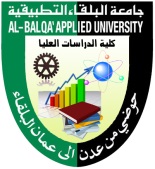 جامعة البلقـــاء التطبـيـقيــةAl-Balqa Applied University 
Faculty of Graduate Studiesكليـة الدراسـات العليا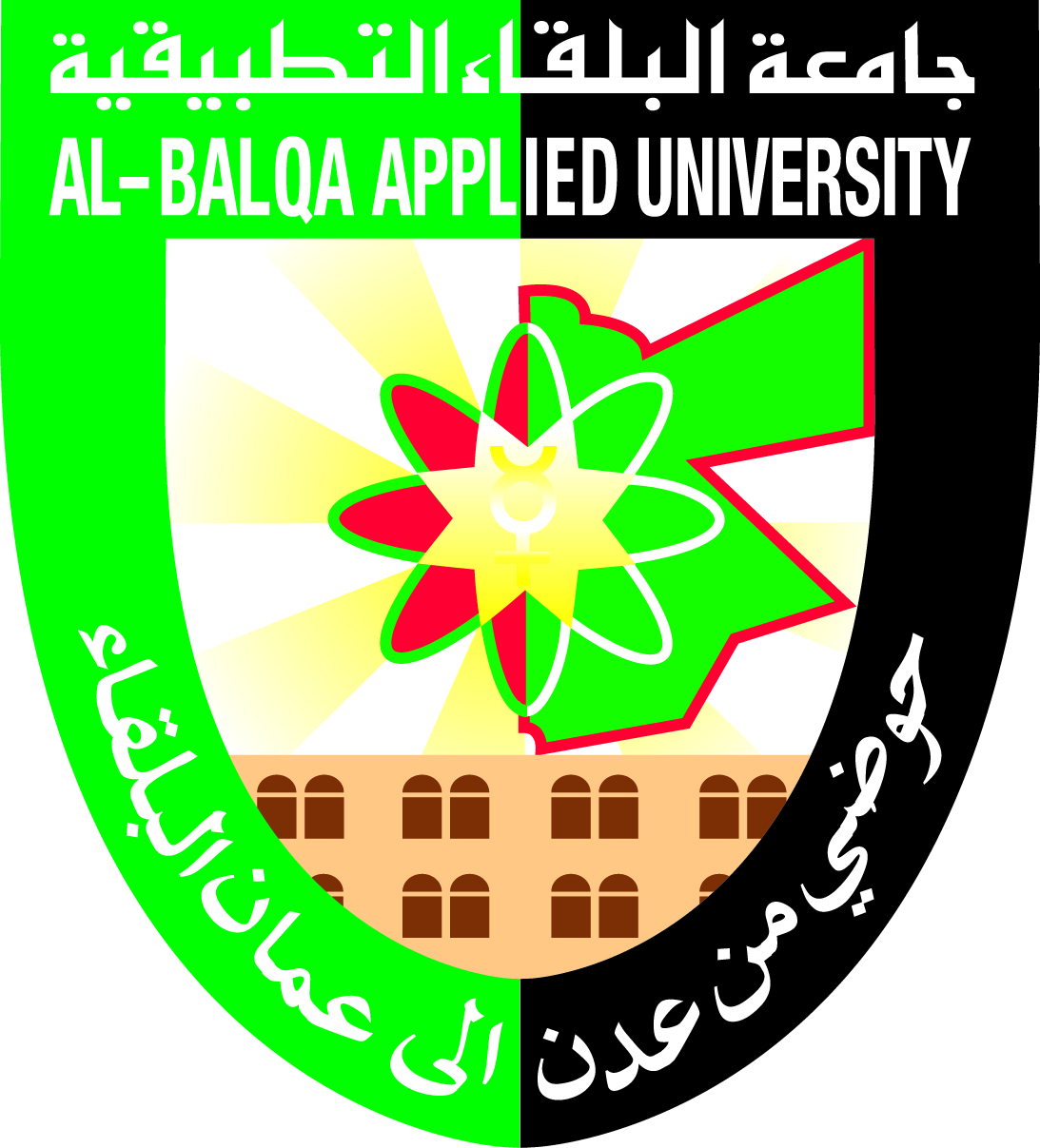 الاسم الثلاثيالرقم الوظيفيالتوقيع1................................................................................   المشرف الرئيسي(مقرراً)..................................2....................................................................  المشرف المشارك (إن وجد)(عضواً)..................................3..................................................................................................... (عضواً)..................................4.....................................................................................................(عضواً)..................................5.............................................................................. (من خارج الجامعة)(عضواً)..................................جامعة البلقـــاء التطبـيـقيــةAl-Balqa Applied University 
Faculty of Graduate Studiesكليـة الدراسـات العليا